                                               Hazard Assessment and Control Form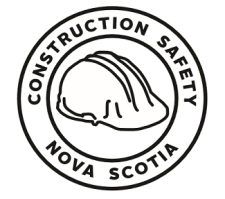 Company & Site Details:Company name:___________________Job __________ Site_______________Task___________________________Civic_________ Address___________Start Time_______ End Time_______Things to Consider:People-  Employees, Subcontractors, Client, Customer, Contractor, Pedestrians, General PublicEquipment- Assets (Tools, Vehicles, etc.)Materials- MSDS, Storage, Handling, Consumables used (chemicals, supplies, etc.)Environment- Weather, Overhead power lines, Site conditions, Lighting, Access/EgressHazard Ranking: H=High, M=Medium, L=LowThings to Consider:People-  Employees, Subcontractors, Client, Customer, Contractor, Pedestrians, General PublicEquipment- Assets (Tools, Vehicles, etc.)Materials- MSDS, Storage, Handling, Consumables used (chemicals, supplies, etc.)Environment- Weather, Overhead power lines, Site conditions, Lighting, Access/EgressHazard Ranking: H=High, M=Medium, L=LowThings to Consider:People-  Employees, Subcontractors, Client, Customer, Contractor, Pedestrians, General PublicEquipment- Assets (Tools, Vehicles, etc.)Materials- MSDS, Storage, Handling, Consumables used (chemicals, supplies, etc.)Environment- Weather, Overhead power lines, Site conditions, Lighting, Access/EgressHazard Ranking: H=High, M=Medium, L=LowThings to Consider:People-  Employees, Subcontractors, Client, Customer, Contractor, Pedestrians, General PublicEquipment- Assets (Tools, Vehicles, etc.)Materials- MSDS, Storage, Handling, Consumables used (chemicals, supplies, etc.)Environment- Weather, Overhead power lines, Site conditions, Lighting, Access/EgressHazard Ranking: H=High, M=Medium, L=LowThings to Consider:People-  Employees, Subcontractors, Client, Customer, Contractor, Pedestrians, General PublicEquipment- Assets (Tools, Vehicles, etc.)Materials- MSDS, Storage, Handling, Consumables used (chemicals, supplies, etc.)Environment- Weather, Overhead power lines, Site conditions, Lighting, Access/EgressHazard Ranking: H=High, M=Medium, L=LowThings to Consider:People-  Employees, Subcontractors, Client, Customer, Contractor, Pedestrians, General PublicEquipment- Assets (Tools, Vehicles, etc.)Materials- MSDS, Storage, Handling, Consumables used (chemicals, supplies, etc.)Environment- Weather, Overhead power lines, Site conditions, Lighting, Access/EgressHazard Ranking: H=High, M=Medium, L=LowThings to Consider:People-  Employees, Subcontractors, Client, Customer, Contractor, Pedestrians, General PublicEquipment- Assets (Tools, Vehicles, etc.)Materials- MSDS, Storage, Handling, Consumables used (chemicals, supplies, etc.)Environment- Weather, Overhead power lines, Site conditions, Lighting, Access/EgressHazard Ranking: H=High, M=Medium, L=LowThings to Consider:People-  Employees, Subcontractors, Client, Customer, Contractor, Pedestrians, General PublicEquipment- Assets (Tools, Vehicles, etc.)Materials- MSDS, Storage, Handling, Consumables used (chemicals, supplies, etc.)Environment- Weather, Overhead power lines, Site conditions, Lighting, Access/EgressHazard Ranking: H=High, M=Medium, L=LowThings to Consider:People-  Employees, Subcontractors, Client, Customer, Contractor, Pedestrians, General PublicEquipment- Assets (Tools, Vehicles, etc.)Materials- MSDS, Storage, Handling, Consumables used (chemicals, supplies, etc.)Environment- Weather, Overhead power lines, Site conditions, Lighting, Access/EgressHazard Ranking: H=High, M=Medium, L=LowWas the Comprehensive Hazard Assessment consulted? (circle) YES    NOWas the Comprehensive Hazard Assessment consulted? (circle) YES    NOWas the Comprehensive Hazard Assessment consulted? (circle) YES    NOWas the Comprehensive Hazard Assessment consulted? (circle) YES    NOCircle One:    Job Site                           Project Site                                   Field LevelCircle One:    Job Site                           Project Site                                   Field LevelCircle One:    Job Site                           Project Site                                   Field LevelCircle One:    Job Site                           Project Site                                   Field LevelCircle One:    Job Site                           Project Site                                   Field LevelCircle One:    Job Site                           Project Site                                   Field LevelTask:Hazards Within the Task:Hazards Within the Task:Rank      (H, M, L)Rank      (H, M, L)Rank      (H, M, L)Applicable LegislationHazard Control(s):Hazard Control(s):Date Complete:Hazard Assessment Form Reviewed by:Hazard Assessment Form Reviewed by:Hazard Assessment Form Reviewed by:Hazard Assessment Form Reviewed by:Hazard Assessment Form Reviewed by:Hazard Assessment Form Reviewed by:Hazard Assessment Form Reviewed by:Hazard Assessment Form Reviewed by:Hazard Assessment Form Reviewed by:Hazard Assessment Form Reviewed by:PrintPrintSignatureSignatureSignaturePrintPrintPrintSignatureSignatureResponsible Site Supervisor:Responsible Site Supervisor:Responsible Site Supervisor:Signature of Responsible Site Supervisor:Signature of Responsible Site Supervisor:Signature of Responsible Site Supervisor:Signature of Responsible Site Supervisor:Signature of Responsible Site Supervisor:Signature of Responsible Site Supervisor:Signature of Responsible Site Supervisor:Nova Scotia Occupational Health and Safety Act (Act)First Aid Regulations (FAR)                                                             Occupational Safety General Regulations (OSGR)     Workplace Health and Safety Regulations (WHSR'S)                     W.H.M.I.S. Regulations  Motor Vehicle Act (MVA                                                                    Area of Assessment (circle one):Area of Assessment (circle one):Things to Consider:People- Employees, Subcontractors, Client, Customer, Contractor, Pedestrians, General PublicEquipment- Assets (Tools, Vehicles, etc.)Materials- MSDS, Storage, Handling, Consumables you use (chemicals, supplies, etc)Environment- Weather, Overhead power lines, Site conditions, Lighting, Access/ Egress.Things to Consider:People- Employees, Subcontractors, Client, Customer, Contractor, Pedestrians, General PublicEquipment- Assets (Tools, Vehicles, etc.)Materials- MSDS, Storage, Handling, Consumables you use (chemicals, supplies, etc)Environment- Weather, Overhead power lines, Site conditions, Lighting, Access/ Egress.Things to Consider:People- Employees, Subcontractors, Client, Customer, Contractor, Pedestrians, General PublicEquipment- Assets (Tools, Vehicles, etc.)Materials- MSDS, Storage, Handling, Consumables you use (chemicals, supplies, etc)Environment- Weather, Overhead power lines, Site conditions, Lighting, Access/ Egress.Things to Consider:People- Employees, Subcontractors, Client, Customer, Contractor, Pedestrians, General PublicEquipment- Assets (Tools, Vehicles, etc.)Materials- MSDS, Storage, Handling, Consumables you use (chemicals, supplies, etc)Environment- Weather, Overhead power lines, Site conditions, Lighting, Access/ Egress.Office/ Yard/ Site or:Office/ Yard/ Site or:Things to Consider:People- Employees, Subcontractors, Client, Customer, Contractor, Pedestrians, General PublicEquipment- Assets (Tools, Vehicles, etc.)Materials- MSDS, Storage, Handling, Consumables you use (chemicals, supplies, etc)Environment- Weather, Overhead power lines, Site conditions, Lighting, Access/ Egress.Things to Consider:People- Employees, Subcontractors, Client, Customer, Contractor, Pedestrians, General PublicEquipment- Assets (Tools, Vehicles, etc.)Materials- MSDS, Storage, Handling, Consumables you use (chemicals, supplies, etc)Environment- Weather, Overhead power lines, Site conditions, Lighting, Access/ Egress.Things to Consider:People- Employees, Subcontractors, Client, Customer, Contractor, Pedestrians, General PublicEquipment- Assets (Tools, Vehicles, etc.)Materials- MSDS, Storage, Handling, Consumables you use (chemicals, supplies, etc)Environment- Weather, Overhead power lines, Site conditions, Lighting, Access/ Egress.Things to Consider:People- Employees, Subcontractors, Client, Customer, Contractor, Pedestrians, General PublicEquipment- Assets (Tools, Vehicles, etc.)Materials- MSDS, Storage, Handling, Consumables you use (chemicals, supplies, etc)Environment- Weather, Overhead power lines, Site conditions, Lighting, Access/ Egress.JobTask:Hazards within task:Applicable Legislation:Hazard control(s):Person responsible: